PDSA ↔ SDSA Worksheet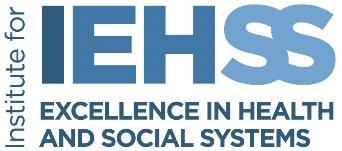 Aim: This worksheet can be used to plan and keep track of improvement efforts. track of improvement efforts.USE THIS WORKSHEET BY PRINTING IT OR BY TYPING INTO THE GREY BOXES.  “30,000-foot view” QuestionsAim: What are we trying to accomplish? Measures: How will we know that a change is an improvement?Current Process: What is the process for giving care to this type of patient?Specific QuestionsPlan: How will we plan the pilot? Who does what and when? With what tools or training? Which baseline data will be collected? How will we know if a change is an improvement?Do: What are we learning as we do the pilot?  What happened when we ran the test? Any problems encountered? Any surprises? Study: As we study what happened, what have we learned? What do the measures show? Act: As we act to hold the gains or abandon our pilot efforts, what needs to be done? Will we modify the change? Make plan for the next cycle of change.Standardize: Once you have determined this PDSA result to be the current “best practice” take action to Standardize-Do-Study-Act (SDSA).You will create the conditions to ensure this “best practice” in daily activities until a new change is identified and then the SDSA moves back to the PDSA cycle to test the idea to then standardize again.Tradeoffs: What are you NOT going to do anymore to support this new habit?What has helped you in the past to change behavior and help you do the “right thing?”What type of environment has supported standardization?How do you design the new “best practice” to be the default step in the process?Consider professional behaviors, attitudes, values and assumptions when designing how to embed this new “best practice.Measures: How will we know that this process continues to be an improvement?What measures will inform us if “standardization” is in practice?How will we know if “old behaviors” have appeared again?How will we measure? How often? Who?Possible Changes: Are there identified needs for change or new information or “tested” best practice to test? What is the change idea? Who will oversee the new PDSA? Go to PDSA worksheet.Standardize: How shall we standardize the process and embed it into daily practice? Who? Does what? When? With what tools? What needs to be “unlearned” to allow this new habit? What data will inform us if this is being standardized daily?*Playbook- Create standard process map to be inserted in your Playbook.Do: What are we learning as we do the standardization?  Any problems encountered? Any surprises? Any new insights to lead to another PDSA cycle?Study: As we study the standardization, what have we learned?  What do the measures show? Are there identified needs for change or new information or “tested” best practice to adapt?Act: As we act to hold the gains or modify the standardization efforts, what needs to be done? Will we modify the standardization? What is the change idea? Who will oversee the new PDSA? Design new PDSA cycle. Make PLAN for the next cycle of change. Go to PDSA worksheet.Name of Group:Start Date:Team MembersTeam MembersTeam MembersTeam MembersLeader:5.Facilitator:6.Timekeeper:7.Recorder:8.Coach:Meeting Day/Time:Data Support:Place:Tasks to be completed to run test of changeWhoWhenTools/Training NeededMeasuresTasks to be completed to “embed” standardization and monitor process to run test of changeWhoWhenTools/Training NeededMeasures